20 сентября 2018 г. в диссертационном совете Северо-Западного государственного медицинского университета им. И.И. Мечникова в г. Санкт Петербург состоялась защита диссертации на соискание ученой степени кандидата медицинских наук Худаловой Фатимой Константиновной. В 2017 году окончила аспирантуру на кафедре профилактической медицины и основ здоровья Санкт-Петербургского Университета. Тема диссертации: «Гигиеническая оценка комплексного влияния экологических факторов в условиях среднегорья на риск развития неотложных состояний при кардиоваскулярной патологии». В результате тайного голосования члены диссертационного совета единогласно высказались за присуждение Худаловой Фатиме Константиновне  ученой степени кандидата медицинских наук.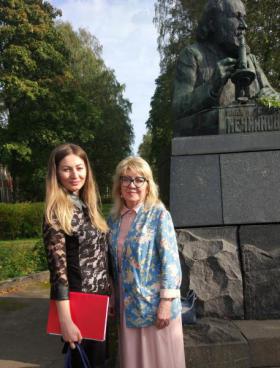 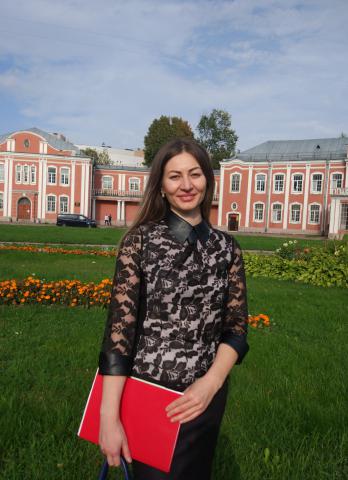 